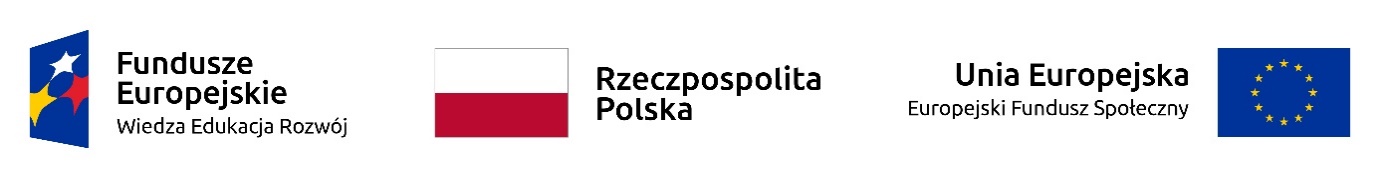 Opracowano w ramach realizacji projektu 
„Kształcenie kadr dla sportu – zintegrowany program uczelni” POWER. 03.05.00-00-z051/18-00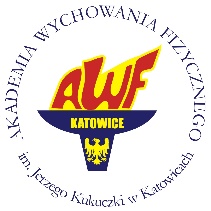          Akademia Wychowania  Fizycznego           im. Jerzego Kukuczki w KatowicachEfekty uczenia się dla zajęć Umiejętność radzenia sobie w stresieForma oceny efektów uczenia sięZadanie 2 Moduł Moduł: Dodatkowe zajęcia z pracodawcami zwiększające kompetencje z zakresu komunikacjiNazwa zajęć: Umiejętność radzenia sobie w stresieModuł: Dodatkowe zajęcia z pracodawcami zwiększające kompetencje z zakresu komunikacjiNazwa zajęć: Umiejętność radzenia sobie w stresieRok: 2020/2021 nabór pierwszy          2021/2022 nabór drugiRok: 2020/2021 nabór pierwszy          2021/2022 nabór drugiRok: 2020/2021 nabór pierwszy          2021/2022 nabór drugiForma zajęć: wykłady / ćwiczenia / zajęcia wyjazdowe*Forma zajęć: wykłady / ćwiczenia / zajęcia wyjazdowe*Wymiar zajęć: 4  godzinyLiczba punktów ECTS: Nie dotyczyLiczba punktów ECTS: Nie dotyczyForma studiów:                                stacjonarne Forma studiów:                                stacjonarne Forma studiów:                                stacjonarne Profil kształcenia: praktyczny Profil kształcenia: praktyczny Prowadzący zajęcia:Prowadzący zajęcia:Wymagania wstępneUczestnik jest studentem AWF Katowice biorącym udział w module II w projekcie „Kształcenie kadr dla sportu – zintegrowany program uczelni” POWER. 03.05.00-00-z051/18-00KodOpis przedmiotowych efektów uczenia sięCharakterystyki II Stopnia Polskiej Ramy KwalifikacjiSektorowa Rama Kwalifikacji w SporcieW zakresie wiedzy - student zna i rozumie:W zakresie wiedzy - student zna i rozumie:W zakresie wiedzy - student zna i rozumie:W zakresie wiedzy - student zna i rozumie:K_W05Posiada wiedzę na temat stresu, jego wpływu na życie oraz podejmowane decyzje. Zna metody prowadzenia dyskusji i sposoby radzenia sobie z w stresie. P6S_WKSRKS 5W zakresie umiejętności – student potrafi:W zakresie umiejętności – student potrafi:W zakresie umiejętności – student potrafi:W zakresie umiejętności – student potrafi:K_U05Obserwuje, wyszukuje, przetwarza i interpretuje informacje z różnych źródeł. Potrafi wykorzystywać posiadaną wiedzę podczas sytuacji stresowych. Wie czym jest stres.P6S_UUSRKS 5W zakresie kompetencji społecznych – student jest gotów do:W zakresie kompetencji społecznych – student jest gotów do:W zakresie kompetencji społecznych – student jest gotów do:W zakresie kompetencji społecznych – student jest gotów do:K_K05Jest gotów do zasięgania opinii ekspertów w przypadku trudności z samodzielnym rozwiązaniem problemuP6S_KOSRKS 6Treści programowe Treści programowe Lp.Treści programowe – wykłady1.Nie dotyczy Lp.Treści programowe – ćwiczenia1.Pojęcie oraz rodzaje stresorów i ich wpływ na życie człowieka2.Społeczne, fizjologiczne i psychologiczne skutki długotrwałego stresu3.Asertywność w relacjach interpersonalnych- wyrażanie własnych potrzeb, opinii, emocji bez naruszania granic innych osób,4.Wpływ żywienia i snu na właściwe funkcjonowanie i radzenie sobie ze stresem;Lp.Treści programowe zgodne z wymogami porozumień z Polskimi Związkami Sportowymi1.Nie dotyczy Wykaz literatury podstawowej i uzupełniającejLiteratura podstawowa:M. Greenberg "Mózg odporny na stres", wyd. Rebis, 2018r.M. Clayton "Zarządzanie stresem czyli jak sobie radzić w trudnych sytuacjach", wyd. Edgard, 2012r.D. Gmitrzak "Trening relaksacji", wyd. Edgard, 2017r.M. Storoni "Wolni od stresu. Jak nauka pomaga uodpornić się na stres.", wyd. Czarna Owca, 2019r.B. Rogers "Jak radzić sobie ze stresem", wyd. PWZ, 2014r. Literatura uzupełniająca: 1. Forma i warunki zaliczenia zajęć, w tym zasady dopuszczenia do egzaminu / zaliczeniaObecność oraz aktywne uczestnictwo.Metody sprawdzania i kryteria oceny efektów uczenia się uzyskanych przez studentówObserwacja, dyskusja dydaktyczna.Stosowane metody dydaktyczneMetody praktyczne, podające, dyskusja, praca indywidualna i grupowa.Nakład pracy studenta - bilans punktów StacjonarneNiestacjonarneGodziny kontaktowe z nauczycielem akademickim:4Nie dotyczySamodzielna praca studenta:-Łączny nakład pracy studenta wynosi: 4 godziny, co odpowiada      punktom ECTSŁączny nakład pracy studenta wynosi: 4 godziny, co odpowiada      punktom ECTSŁączny nakład pracy studenta wynosi: 4 godziny, co odpowiada      punktom ECTSPrzedmiotowe efekty uczenia sięSprawdzian praktycznySprawdzian/egzamin pisemnyBilans kompetencjiObserwacja/dyskusja dydaktycznaK_W05XK_U05XK_K05X